CY doctoral and post-doctoral collegeMobility PhD Students 2023Application formApplicant informationName : Suname : Thesis title :Are you enrolled in a PhD program in the academic year 2023-2024 at CY Cergy Paris University?    Yes       NoEstimated date of mobility: Are you receiving research funding for your thesis ?    Yes        NoIf yes, which one ? :Do you have a PhD Cotutelle  ?               Yes                 NoIf yes, specify country and institution : Ph.D. programDate of 1st registration in thesis, in France:Thesis year in 2023/2024 :Name and first name of the thesis director:Title of the research center or laboratory:Date scheduled for the defense:Place of defense :Research program and mobilitySpecify briefly your research project and the need for mobility abroad (1000 characters including spaces maximum):Total duration of mobility (in days): ............. Mobility destination country :Mobility Destination City(ies) :Amount of global fellowship requested in euros (attach the budget sheet) :Mobility objectives (1000 characters maximum) :Does this mobility allow you to be eligible for the European Label ?	    Yes                NoThe “European Doctorate”, or “Doctor Europaeus” is a label which applies to the national doctorate diploma, already internationally recognised under the European Undergraduate-Graduate-Post-Graduate framework, and which enables recognition of the European dimension of the PhD project.It is open to PhD students from European Community member countries, and extended to other states of the European Free Trade Association (Switzerland, Iceland, Norway, Lichtenstein).Conditions of eligibility : a research internship period of at least three months in another European country.At least one member of the jury should belong to a European higher education institution from a different country to that in which the oral thesis presentation is held.At least three professors comprising at least two from higher education institutions from two European countries other than the country in which the oral thesis presentation is to be held. Part of the oral thesis presentation should be conducted in an official language of the European Community which is not the language of the country in which the presentation is held.ADVICEAttachments to the file- A summary of the thesis in English- An argument on the opportunity and the objectives of mobility for the research project and the pursuit of a career (5000 signs including spaces maximum)- A letter of commitment from the partner institution with the mission supervisor's references and specifying the reception conditions (office, laboratory access, etc.).- An overall mission schedule and budget (budget sheet attached) - For salaried doctoral students, an authorization of absence from the employer.SignaturesANNEXE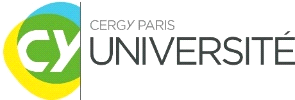 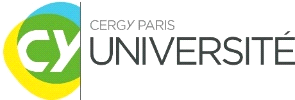 Thesis directorDirector of laboratoryPhD StudentsThesis directorThe co-supervisor/co-director of the thesisNAME, SurnameDate :Signature :NAME, SurnameDate :Signature :NAME, Surname :Date :Signature :Director of laboratoryNAME, Surname:Date :Signature :